English example certificate 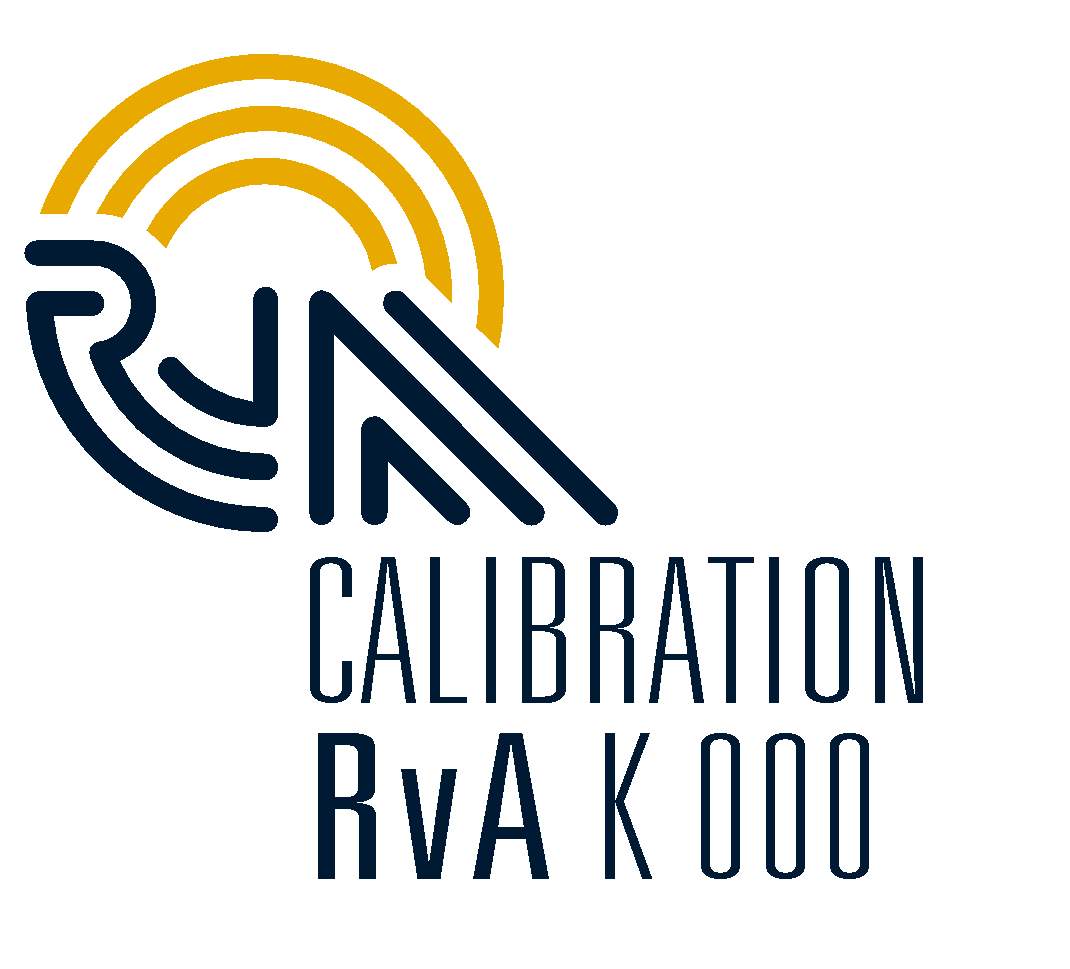 	Name and logo      	of the accredited lab.	CALIBRATION CERTIFICATEPage .. of   ..	certificate number: uniqueApplicant:	unique identification of customerInstrument:		unique identificationManufacturer:	Type:	Serial number:	calibration method:	Brief explanation of method or reference to publicly available document (standard).environmental conditions:	date of calibration/period of calibration:	results:	may be stated on following pages, possible combined with uncertaintiesuncertainty:	The reported expanded uncertainty is based on the standard uncertainty of the measurement multiplied by a coverage factor k, such that the coverage probability corresponds to approximately 95%. 
The standard uncertainty has been determined in accordance with EA 04/2.Traceability:	The measurements have been executed using standards for which the traceability to (inter) national standards has been demonstrated towards the RvA. Date:name (signatory)function (for example Technical Cal. Manager)Dutch Accreditation Council (RvA)Dutch Accreditation Council (RvA)English example Calibration Certificate
English example Calibration Certificate
Document code:RvA-I2.22-UKVersion 2, 20-4-2016Address of LaboratoryRvA  is member of the European Co-operation for Accreditation (EA) and is one of the signatories to the EA Multilateral Agreement (MLA) and to the ILAC Mutual Recognition Arrangement (MRA) for the mutual recognition of calibration certificates.Reproduction of the complete certificate is allowed. Parts of the certificate may only be produced with written approval of the calibration laboratory. This certificate is issued provided that the Raad voor Accreditatie does not assume any liability.